KARTA ZGŁOSZENIA Ogólnopolski Festiwal Pieśni i Piosenki Patriotycznej i Żołnierskiej „A to Polska właśnie”Termin konkursu: 11 listopada 2022r. (piątek),  godz. 17.00, Zamek Piastowski w Raciborzu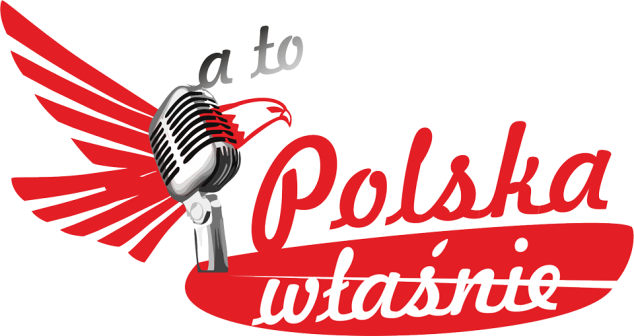 /Termin zgłoszeń do 30.05.2022r./ Imię i nazwisko (tylko dla solistów i duetów) lub nazwa zespołu .......................................................................................................................Dane kontaktowe (adres, e-mail, telefon,)	……………………………………………………………………………...……………………………………………………………………………………………………………………………………………….…………………..3. Kategoria wiekowa  wg regulaminu           ..........................................................4. Ilość osób w zespole			 ……….............................................5. Imię i nazwisko instruktora, nauczyciela, nr telefonu kontaktowego …………….................................................................................................			       6. Nazwa, adres, telefon instytucji zgłaszającej/ organizacji 	……………………………………………………………………………………………………………………………………………………………….. 7. Tytuły prezentowanych utworów1.....................................................................................................................2.……………………………………………………………………………Warunki techniczne prezentacji (wymagany sprzęt)  ………………………………………………………………………………………………………………………………………………………………………………………………………………………………………Rodzaj akompaniamentu:Odtwarzacz audio (podać rodzaj nośnika)…………………………………….Własny, sam/a sobie akompaniuje (podać instrument) ..................................................................................................................................................................................................................................................................Zespół muzyczny( duet) (podać dokładny skład osobowy: imię nazwisko, instrumenty)................................................................................................................................................................................................................................................................................................................................................................................................... Uczestnik przeglądu wyraża zgodę na przetwarzanie danych osobowych związanych z konkursem, zgodnie z Ustawą z dnia 29.08.1997r. o Ochronie Danych Osobowych (Dz. U. Nr 133, poz. 883). Potwierdzam znajomość regulaminu i zobowiązuję się do przestrzegania ustaleń Organizatora.			                     ...................................................................						(imię, nazwisko i podpis zgłaszającego)